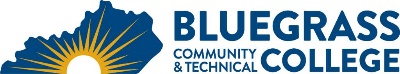 Program Coordinator: Mike Binzer	E-mail: mike.binzer@kctcs.edu		Phone: 859-246-6518Program Website Student Name:		Student ID: Students must meet college readiness benchmarks as identified by the Council on Postsecondary Education or remedy the identified skill deficiencies. Graduation Requirements:Advisor Name	__________________________________	Advisor Contact	________________________________First SemesterCredit HoursTermGradePrerequisitesNotesELT 110 Circuits* OR IMT 110 Industrial Maintenance Electrical Principles AND IMT 111 Industrial Maintenance Electrical Principle Lab 5FPX 100 Fluid Power and FPX 101 Fluid Power Lab5IMT 150 Maintaining Industrial Equipment I and IMT 151 Maintaining Industrial Equipment I Lab5Total Semester Credit Hours15Total Certificate Credit Hours1525% or more of Total Certificate Credit Hours must be earned at BCTCGrade of C or higher in each course required for the certificateAdditional Information* Students must complete MAT 065 or 075 or demonstrate an equivalent placement level before enrolling in an ELT class.FPX 100 and FPX 101 can be taken in the Second Semester if they are not available in the First Semester.IMT 150 and IMT 151 can be taken in the Second Semester if they are not available in the First Semester.The following alternatives may be taken for program classes:FPX100/101 = ELT265IMT 110/111 = ELT 110, EET119